Национальный чемпионат «Молодые профессионалы» в г. Красногорске Московской области подвел итогиВ г Красногорск Московской области с 23.05. по 27.05.2016г на базе «Крокус-экспо» прошел IV Национальный чемпионат «Молодые профессионалы» WorldSkills Russia-2016. 849 конкурсантов из 64 регионов России состязались по 99 компетенциям.Среди конкурсантов в составе команды от Республики Дагестан  были и наши студенты – Алиев Тарлан (компетенция «Web-дизайн»), Алиев Магомед (компетенция «Инженерный дизайн CAD), Курбанмагомедов Мурад (компетенция «Фрезерные работы на станках с ЧПУ»).Наши студенты стали частью большого праздника профессионального мастерства, где студенты из разных регионов продемонстьрировали свои умения, навыки, соревнуясь по стандартам WorldSkills.Почетными участниками мероприятия были вице-премьер Российской Федерации Ольга Голодец, помощник президента Андрей Белоусов, министр образования и науки Дмитрий Ливанов, а также генеральный директор Союза «Ворлдскиллс Россия» Роберт Уразов. Но самым главным гостем на площадке стал Президент Российской Федерации. Владимир Владимирович Путин посетил зал промышленного блока и пообщался с участниками и экспертами компетенций по токарным и фрезерным работам на станках с ЧПУ, мехатронике, мобильной робототехнике, а также сварочным технологиям.Главная задача Чемпионата «Молодые профессионалы» не только повышение престижа рабочих профессий, попытка изменить существующую систему профессиональной подготовки, но задать новый вектор развития отечественной промышленности и производства.В 2016/2017 учебном году мы должны поставить планку себе- быть призерами Национального чемпионата «Молодые профессионалы».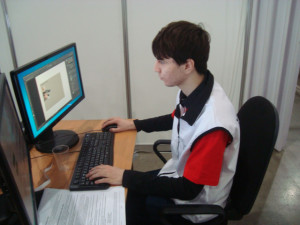 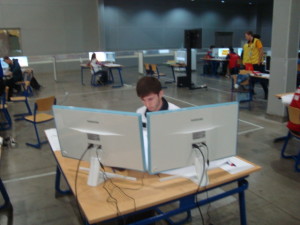 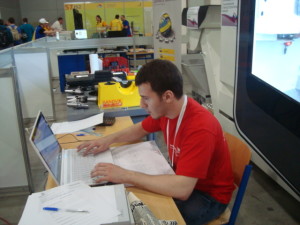 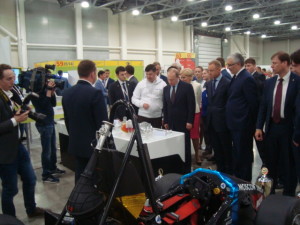 